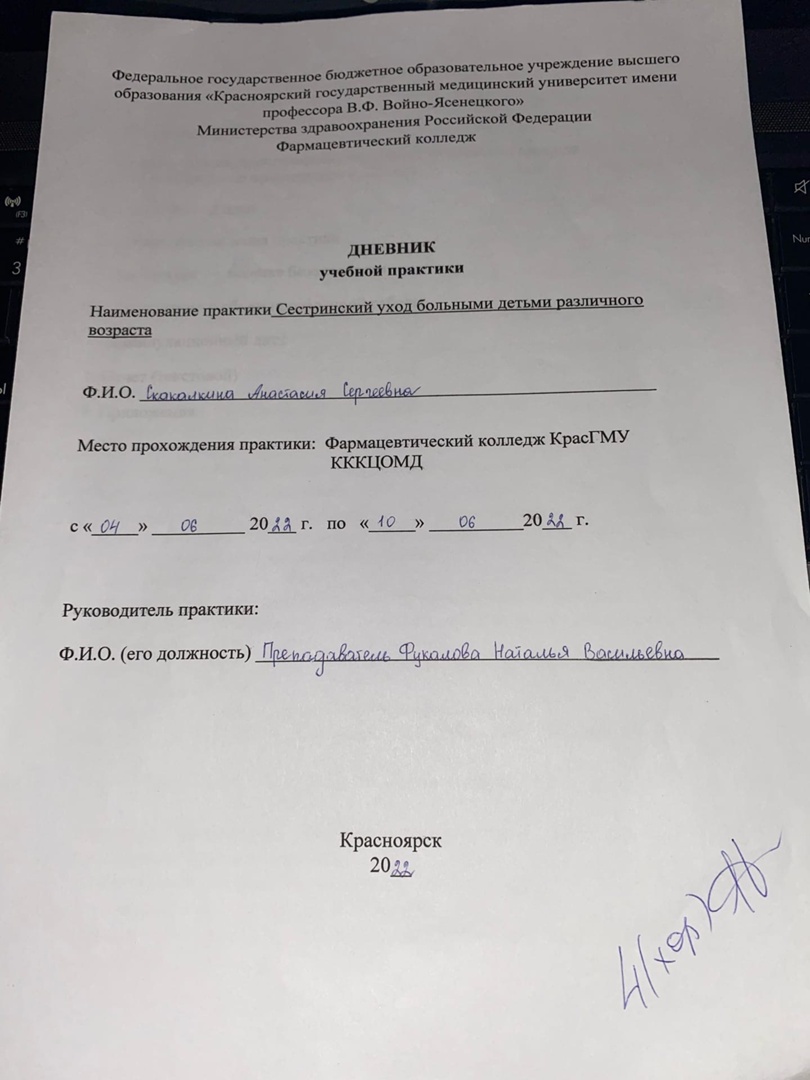 00000000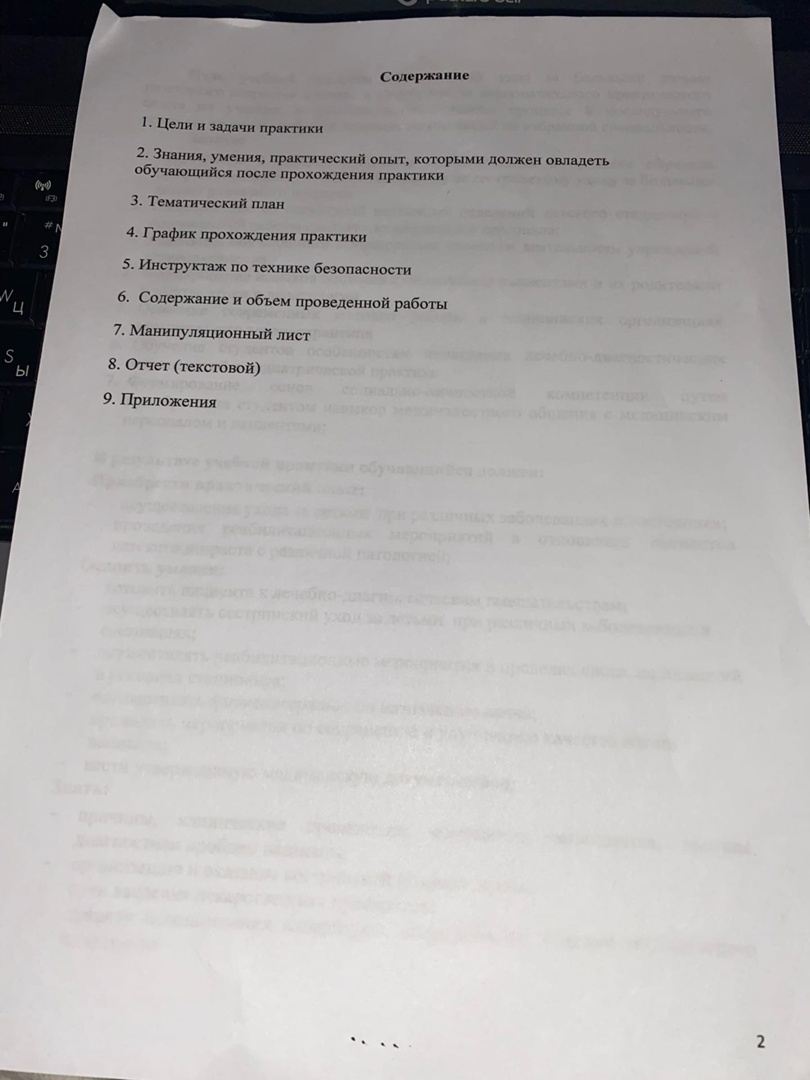 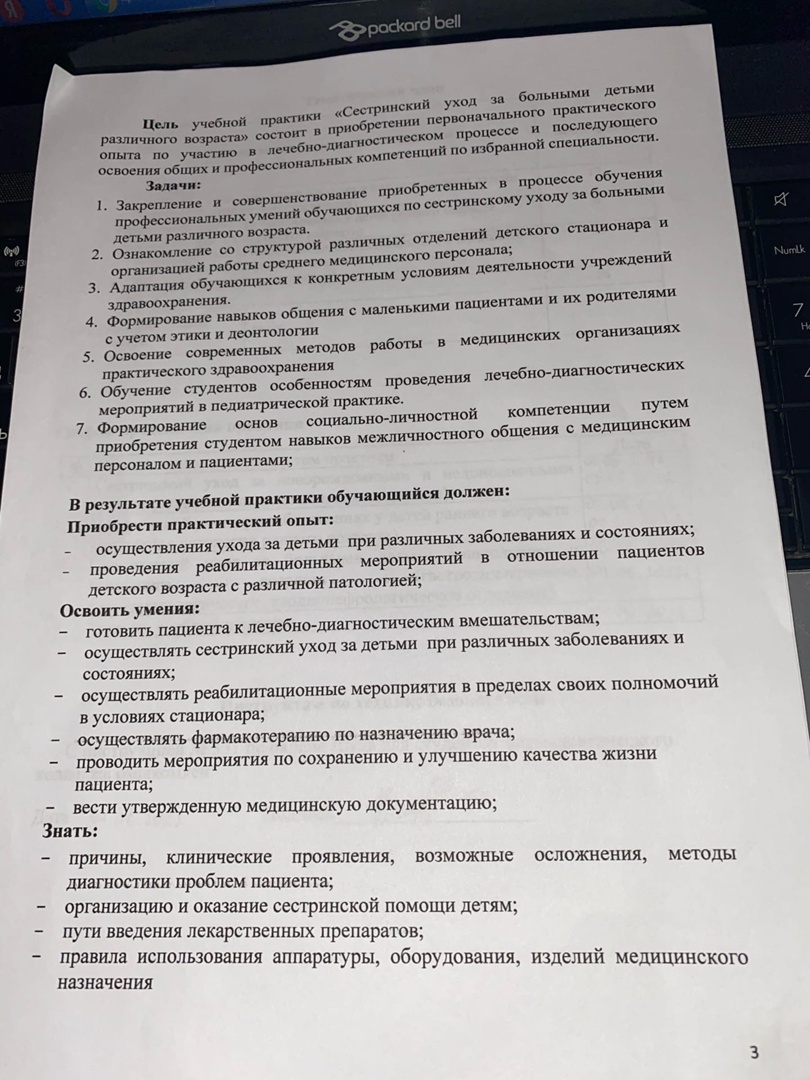 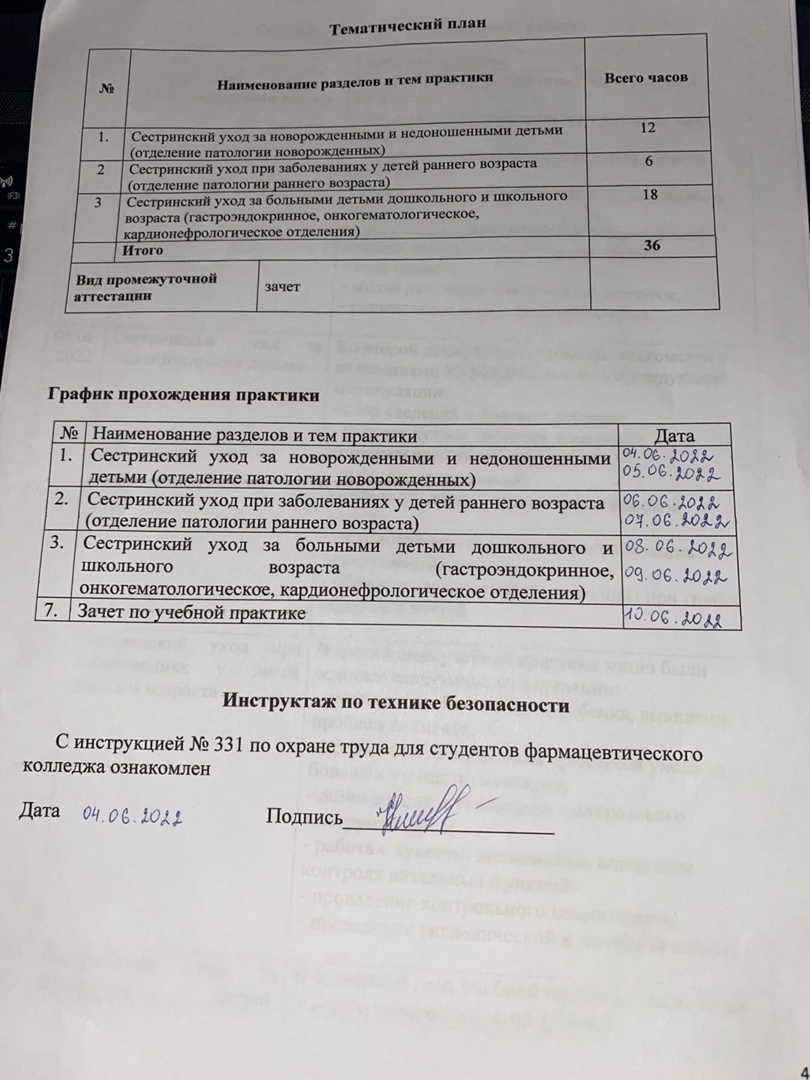 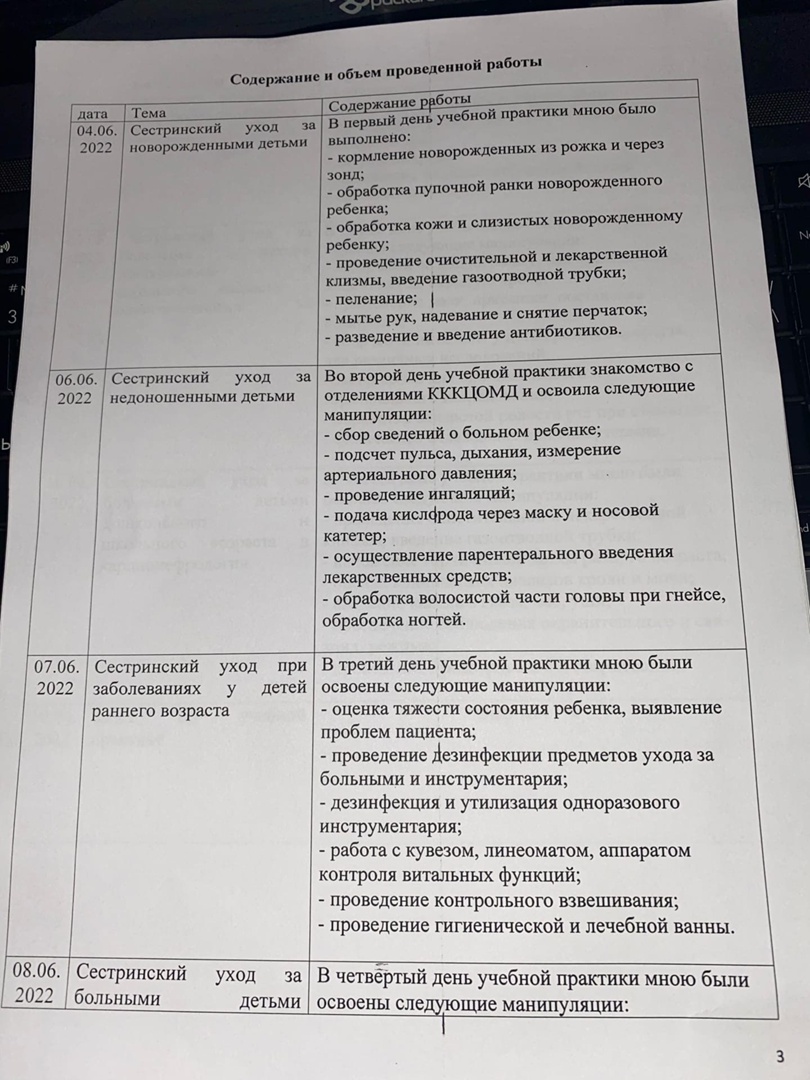 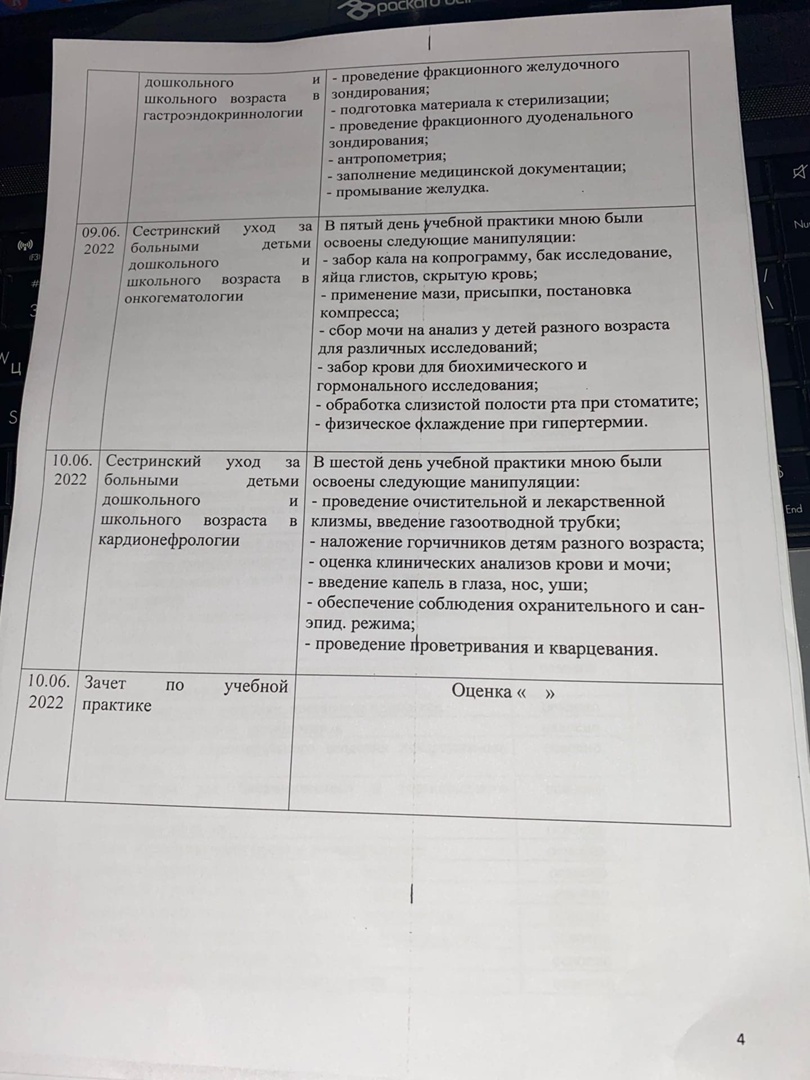 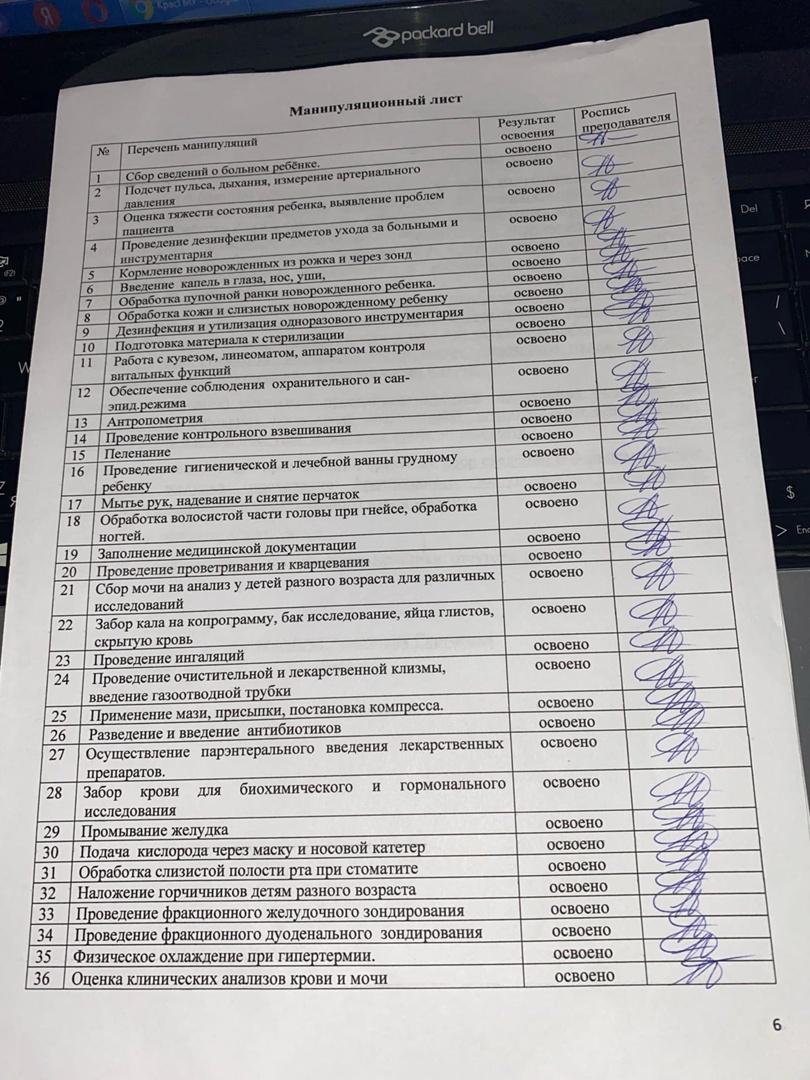 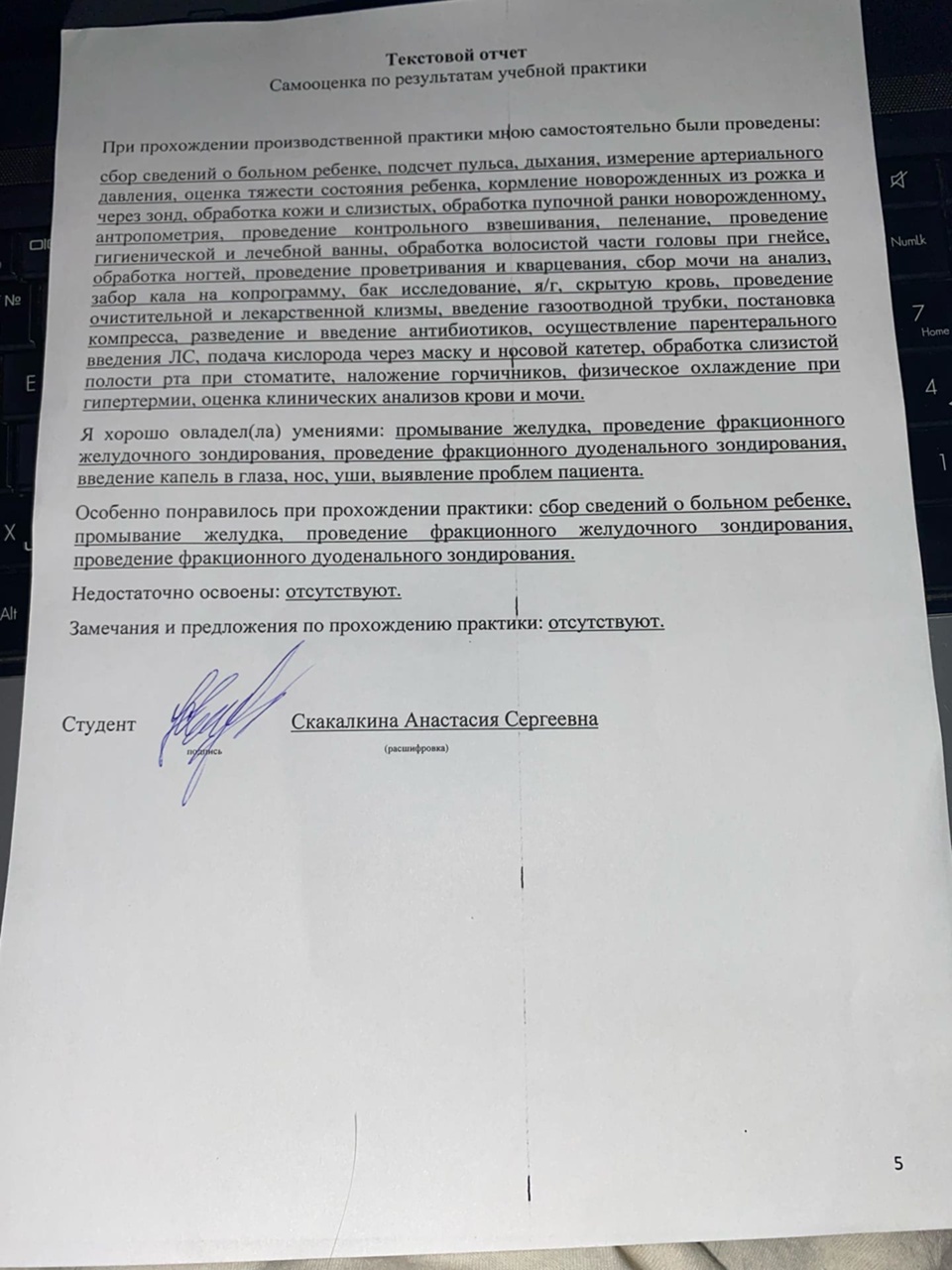 